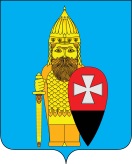 СОВЕТ ДЕПУТАТОВ ПОСЕЛЕНИЯ ВОРОНОВСКОЕ В ГОРОДЕ МОСКВЕ РЕШЕНИЕот 28 октября 2015г   №  10/11 «О смете расходов на  обеспечение деятельности Совета депутатов  поселения  Вороновское на 2016 год»Руководствуясь Регламентом Совета депутатов поселения Вороновское,  в части  материально-технического обеспечения  деятельности Совета депутатов, Уставом поселения Вороновское Совет депутатов  поселения Вороновское решил:1.Установить размер возмещения расходов депутатам для осуществления их  полномочий на неосвобожденной основе в размере:Председатель Совета депутатов – 5000 руб. в месяц;Заместитель Председателя Совета депутатов – 4500 руб. в месяц;Депутат Совета депутатов – 4000 руб. в месяц2. Финансово-экономическому отделу администрации поселения Вороновское предусмотреть расходы  в бюджете на депутатскую деятельность и обеспечение деятельности Совета депутатов в бюджете на 2016 год.3. Установить, что данное решение вступает в силу с 01 января 2016 г.4. Опубликовать настоящее решение в бюллетене «Московский муниципальный вестник» и на официальном сайте администрации поселения Вороновское в информационно-телекоммуникационной сети «Интернет».5. Контроль за исполнением настоящего решения возложить на Главу поселения Вороновское Исаева М.К.Глава поселения Вороновское                                                                                           М.К. Исаев